Tell – wer ist das?Die Schweiz vor 250 JahrenBetrachte das Bild und schreibe auf, was dir zu den Fragen einfällt, auch wenn du dir nicht sicher bist, ob es stimmt.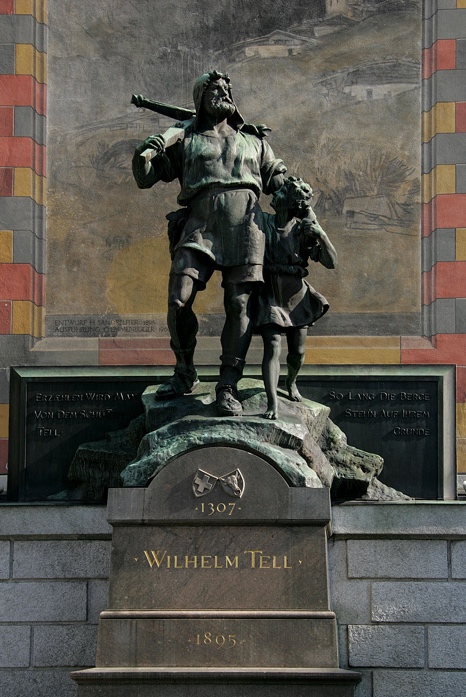 Was ist das?Welche Rolle spielte der Mann in der Schweizer Geschichte?Seit wann gibt es die Schweiz?War die Schweiz immer eine Demokratie?Was weisst du auch noch zur Schweizer Geschichte?Welche Fragen hast du nun?Was ist dir von dieser Geschichtsstunde geblieben?Bildquelle: Wikimedia Commons. Telldenkmal. Verfügbar unter: https://commons.wikimedia.org/wiki/File:Telldenkmal.jpg